Утверждаю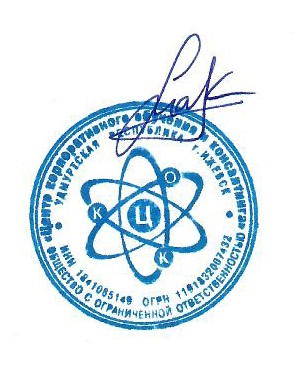 Директор ООО «ЦКОиКо»____________Коротаева М.В.Приказ от 09.01.2024  N1Правила внутреннего трудового распорядка ООО «ЦКОиКо»1. Общие положения1.1. Правила внутреннего трудового распорядка ООО «ЦКОиКо» (далее – Общество, Работодатель) - это локальный нормативный акт Общества, который регламентирует в соответствии с трудовым законодательством РФ:- порядок приема и увольнения работников;- основные права, обязанности и ответственность сторон трудовых правоотношений;- режим работы;- время отдыха;- применяемые к работникам меры поощрения и взыскания;- иные вопросы трудовых отношений в Обществе.1.2. Правила внутреннего трудового распорядка Общества (далее - Правила) разработаны для того, чтобы способствовать:- укреплению трудовой дисциплины;- рациональному использованию работниками Общества своего рабочего времени;- формированию коллектива работников Общества, которые обладают всеми необходимыми профессиональными качествами и организуют свою работу в соответствии с нормами трудового законодательства РФ, Правилами, трудовыми договорами и должностными инструкциями.2. Порядок работы Общества2.1. Руководство и управление текущей деятельностью работников Общества осуществляет директор Общества.2.2. Права и обязанности директора Общества и всех остальных работников установлены в их трудовых договорах и должностных инструкциях, локальных нормативных актах, внутренних документах Общества, регламентирующих деятельность этих работников.3. Порядок приема работников на работу3.1. Общество и работник заключают трудовой договор в соответствии с нормами Трудового кодекса.3.2. До момента заключения трудового договора Работодатель знакомит работника под подпись с локальными нормативными актами, связанными с трудовой деятельностью работника, в том числе с настоящими правилами. При подписании трудового договора работник должен предоставить работодателю:- паспорт (другой документ, удостоверяющий личность);- трудовую книжку и (или) сведения о трудовой деятельности по форме СТД-Р или СТД-СФР (кроме случая, когда трудовой договор заключается впервые); -документ, подтверждающий регистрацию в системе индивидуального (персонифицированного) учета, в т.ч. в форме электронного документа (кроме случая, когда трудовой договор заключается впервые, и у работника нет индивидуального лицевого счета); - документы воинского учета (если работник является военнообязанным или лицом, подлежащим призыву на военную службу); - документ об образовании, квалификации, наличии специальных знаний (если работа требует специальных знаний или специальной подготовки).Прием на работу без указанных документов не производится.Передача вышеперечисленных документов, а также иных сведений о себе осуществляется лицом, поступающим на работу, лично, добровольно и свободно. При заключении трудового договора лицо, поступающее на работу, подписывает согласие на обработку персональных данных работника, в соответствии с которым все операции с персональными данными работника производятся только с его согласия и в указанном объеме. Сбор, обработка и хранение персональных данных работников осуществляются в соответствии с ТК РФ, другими федеральными законами и иными нормативными актами.3.4. Прием на работу оформляется приказом, с которым работник должен быть ознакомлен под роспись. Основанием для издания приказа является трудовой договор, заключаемый с работником в соответствии со ст. 68 ТК РФ. Трудовой договор составляется в двух экземплярах, имеющих равную юридическую силу. На экземпляре Общества работник делает отметку о том, что свой экземпляр договора он получил на руки. До подписания трудового договора работник должен быть ознакомлен с настоящими Правилами и иными локальными нормативными актами Общества.3.5. Как правило, работнику, принятому на работу в Общество, устанавливается испытательный срок продолжительностью до трех месяцев. Для  директора Общества, главного бухгалтера Общества может быть установлен испытательный срок, продолжительность которого не может превышать шести месяцев. Исключения из этого правила могут быть установлены федеральным законом.Условие об испытании, в том числе конкретная его продолжительность, должно быть указано в трудовом договоре с работником и в приказе о приеме на работу. Отсутствие в трудовом договоре условия об испытании означает, что работник принят на работу без испытания.3.6. Непосредственный начальник лица, принятого на работу:- знакомит его с порученной ему работой, а также с должностной инструкцией, положениями о структурных подразделениях и другими необходимыми ему в процессе работы документами. Об ознакомлении работник ставит подпись на листе ознакомления, прилагающемся к соответствующему документу;- разъясняет ему его права и обязанности, представляет его коллегам по работе, а также руководителям подразделений, с которыми он должен будет взаимодействовать в процессе работы.	4. Порядок увольнения работников4.1 Прекращение трудового договора регулируется главой 13 ТК РФ.4.2 В соответствии со ст. 77 ТК РФ основаниями прекращения трудового договора являются: - соглашение сторон; - окончание срока трудового договора (кроме случая, когда трудовые отношения фактически продолжаются, и ни работник, ни работодатель не потребовали их прекращения); 	- по инициативе работника; 	- по инициативе работодателя; 	- перевод на работу к другому работодателю по просьбе или с согласия работника, либо переход на выборную должность;- отказ работника от продолжения работы в связи со сменой собственника имущества Общества; 	- отказ работника от продолжения работы в связи с изменением определенных сторонами условий трудового договора; - отказ работника от перевода на другую работу, необходимого ему в связи с медицинским заключением, либо отсутствие у работодателя соответствующей работы; - отказ работника от перевода на работу в другую местность вместе с работодателем; 	- обстоятельства, не зависящие от воли сторон; - нарушение правил заключения трудового договора, установленных Трудовым кодексом или иными федеральными законами, если такое нарушение исключает возможность продолжения работы.4.3 Прекращение трудового договора оформляется приказом работодателя. Работника под роспись знакомят с приказом. Если ознакомление невозможно, либо работник от него отказывается, работодатель делает соответствующую запись на приказе.В случае, когда увольнение является дисциплинарным взысканием, приказ об увольнении объявляется работнику под подпись в течение 3-х рабочих дней (время отсутствия на рабочем месте не учитывается). В случае отказа работника от ознакомления под роспись, на приказе ставится соответствующая отметка и составляется соответствующий акт.4.4 В день прекращения трудового договора работодатель обязан выдать работнику трудовую книжку (при ее наличии), либо предоставить сведения о трудовой деятельности у работодателя (если работник отказался от ведения трудовой книжки или впервые заключил трудовой договор после 31 декабря 2020 года). При этом: - сведения о трудовой деятельности предоставляются работнику способом, указанным в его заявлении: на бумажном носителе или в форме электронного документа, подписанного усиленной квалифицированной электронной подписью. Работник подает заявление в письменной форме или направляет по электронной почте; - в случае, когда выдать трудовую книжку или предоставить сведения о трудовой деятельности невозможно по причине отсутствия работника или его отказа от получения, работодатель направляет работнику уведомление о необходимости явиться за трудовой книжкой либо дать согласие отправить ее по почте, либо высылает работнику по почте заказным письмом с уведомлением сведения о трудовой деятельности на бумажном носителе; - если работник не получил трудовую книжку после увольнения, работодатель выдает ее на основании письменного обращения работника в течение 3-х рабочих дней со дня получения работодателем данного обращения;4.5 В день увольнения работодатель выплачивает работнику все суммы, причитающиеся работнику и не оспариваемые работодателем. Если в день увольнения работник отсутствовал, то указанные суммы должны быть выплачены не позднее дня, следующего за днем предъявления уволенным работником требования о расчете.4.6 Работник не позднее дня прекращения трудового договора возвращает все документы, переданные ему работодателем для осуществления трудовой функции и образовавшиеся при исполнении трудовой функции, а также оборудование, инструменты и иные товарно-материальные ценности.5. Права и обязанности работников5.1. Работники Общества имеют право:- заключение, изменение, расторжение трудового договора в порядке и на условиях, установленных Трудовым кодексом РФ, иными федеральными законами;- на предоставление им работы, обусловленной трудовым договором;- на рабочее место, соответствующее государственным нормативным требованиям охраны труда и условиям, предусмотренным коллективным договором;- на своевременную и в полном объеме выплату заработной платы в соответствии со своей квалификацией, сложностью труда, количеством и качеством выполненной работы;- на отдых, обеспечиваемый установлением нормальной продолжительности рабочего времени, сокращенного рабочего времени для отдельных профессий и категорий работников, предоставлением еженедельных выходных дней, нерабочих праздничных дней, оплачиваемых ежегодных отпусков;- на полную достоверную информацию об условиях труда и требованиях охраны труда на рабочем месте, включая реализацию прав, предоставленных законодательством о специальной оценке условий труда;- на подготовку и дополнительное профессиональное образование в порядке, установленном ТК РФ, иными федеральными законами и локальными актами Общества;- объединение, в т.ч. право создавать профсоюзы и вступать в них;- на участие в управлении Общества в предусмотренных ТК РФ, иными федеральными законами и коллективным договором формах;- на ведение коллективных переговоров и заключение коллективных договоров и соглашений через своих представителей, а также на информацию о выполнении коллективного договора, соглашений;- на защиту своих трудовых прав, свобод и законных интересов всеми не запрещенными законом способами;- на разрешение индивидуальных и коллективных трудовых споров, включая право на забастовку, в порядке, установленном ТК РФ, иными федеральными законами;- на возмещение вреда, причиненного им в связи с исполнением трудовых обязанностей, и компенсацию морального вреда в порядке, установленном ТК РФ, иными федеральными законами;- на обязательное социальное страхование в случаях, предусмотренных федеральными законами.5.2  Работники Общества обязаны: - добросовестно исполнять трудовые обязанности, предусмотренные трудовым договором; - соблюдать настоящие правила внутреннего трудового распорядка, иные локальные нормативные акты работодателя; - соблюдать трудовую дисциплину; 	 - соблюдать требования по охране труда и обеспечению безопасности труда; - бережно относиться к имуществу работодателя, других работников и третьих лиц, которое находится у работодателя, если работодатель несет ответственность за сохранность этого имущества; - незамедлительно сообщать непосредственному или вышестоящему руководителю о возникновении ситуации, которая может представлять угрозу жизни и здоровью людей, сохранности имущества работодателя, работников, третьих лиц, которое находится у работодателя и за сохранность которого работодатель несет ответственность, о несчастном случае, произошедшем на производстве, об ухудшении состояния своего здоровья, в том числе о проявлении признаков острого профессионального заболевания (отравления); - проходить обучение безопасным методам и приемам выполнения работ, и оказанию первой помощи, инструктажи по охране труда,  проверку знания требований охраны труда; - правильно применять средства индивидуальной и коллективной защиты; - поддерживать свое рабочее место в порядке и чистоте; - соблюдать установленный работодателем порядок хранения документов, материальных и денежных ценностей; - вести себя вежливо и не допускать: грубого поведения; любого вида высказываний и действий дискриминационного характера по признакам пола, возраста, расы, национальности, языка, гражданства, социального, имущественного или семейного положения, политических или религиозных предпочтений; угроз, оскорбительных выражений или реплик, действий, препятствующих нормальному общению или провоцирующих противоправное поведение;- в случае невозможности присутствовать на рабочем месте в связи с болезнью немедленно сообщать об этом своему непосредственному начальнику всеми доступными средствами (через родственников, по телефону, по электронной почте и т.п.);- информировать руководство Общества об изменении своих паспортных данных (фамилии, имени, отчества, места жительства, состояния в браке, серии, номера паспорта, даты выдачи и органа, выдавшего паспорт).- предоставить справку медицинской организации, подтверждающую прохождение диспансеризации в день (дни) освобождения от работы.6. Основные права и обязанности Работодателя6.1. Работодатель имеет право:- заключать, изменять и расторгать трудовые договоры с работниками в порядке и на условиях, которые установлены ТК РФ, иными федеральными законами;- вести коллективные переговоры и заключать коллективный договор;- поощрять работников за добросовестный эффективный труд;- требовать от работников исполнения ими трудовых обязанностей и бережного отношения к имуществу работодателя (в том числе к имуществу третьих лиц, находящемуся у работодателя, если работодатель несет ответственность за сохранность этого имущества) и других работников, соблюдения Правил внутреннего трудового распорядка;- привлекать работников к дисциплинарной и материальной ответственности в порядке, установленном ТК РФ, иными федеральными законами;- принимать локальные нормативные акты;- реализовывать права, предоставленные ей законодательством о специальной оценке условий труда.6.2. Работодатель обязан:- соблюдать трудовое законодательство РФ и иные нормативные правовые акты, содержащие нормы трудового права, локальные нормативные акты, условия коллективного договора, соглашений и трудовых договоров;- предоставлять работникам работу, обусловленную трудовым договором;- правильно организовывать труд работников на закрепленных за ними рабочих местах, обеспечив необходимыми принадлежностями и оргтехникой, создавая здоровые и безопасные условия труда, соответствующие правилам по охране труда (технике безопасности, санитарным нормам, противопожарным правилам);- обеспечивать работников оборудованием, инструментами, технической документацией и иными средствами, необходимыми для исполнения ими трудовых обязанностей;- обеспечивать условия для строгого соблюдения трудовой дисциплины;- знакомить работников под роспись с принимаемыми локальными нормативными актами, непосредственно связанными с их трудовой деятельностью;- соблюдать оговоренные в трудовом договоре условия оплаты труда, выдавать заработную плату работникам каждые полмесяца в следующие дни: 10 и 25 числа каждого месяца. Если день выплаты совпадает с выходным или нерабочим праздничным днем, заработная плата выплачивается работнику накануне этого выходного (нерабочего праздничного);- осуществлять обязательное социальное страхование работников в порядке, установленном федеральными законами;- возмещать вред, причиненный работникам в связи с исполнением ими трудовых обязанностей, а также компенсировать моральный вред в порядке и на условиях, которые установлены ТК РФ, другими федеральными законами и иными нормативными правовыми актами РФ;- способствовать работникам в повышении ими своей квалификации, совершенствовании профессиональных навыков в порядке и на условиях, установленных трудовым законодательством РФ и локальными нормативными актами Общества.- отстранять от работы работников в случаях, предусмотренных Трудовым кодексом, иными нормативными правовыми актами РФ;- предоставлять работникам предусмотренные Трудовым кодексом гарантии при прохождении диспансеризации;- исполнять иные обязанности, предусмотренные трудовым законодательством, в том числе законодательством о специальной оценке условий труда, и иными нормативными правовыми актами, содержащими нормы трудового права, коллективным договором, соглашениями, локальными трудовыми актами и трудовыми договорами.6. Рабочее время и время отдыха6.1 В ООО «ЦКОиКО» устанавливается  40-часовая пятидневная рабочая неделя с двумя выходными днями (суббота и воскресенье).  Начало работы с понедельника по пятницу - в 09:00, окончание - в 18:00. Обеденный перерыв с 13:00 до 14:00. 6.2 Рабочее время работников, работающих по совместительству, устанавливается в их трудовых договорах в соответствии с положениями гл. 44 ТК РФ.6.3 В соответствии со ст. 99 ТК РФ по инициативе Работодателя работники могут быть привлечены к сверхурочным работам в порядке и на условиях, установленных трудовым законодательством РФ.6.4  Работодатель вправе отстранить от работы работника (ст. 76 ТК РФ):- появившегося на работе в состоянии алкогольного, наркотического или иного токсического опьянения;- не прошедшего в установленном порядке обучение и проверку знаний и навыков в области охраны труда;- при выявлении в соответствии с медицинским заключением, выданным в порядке, установленном федеральными законами и иными нормативными правовыми актами РФ, противопоказаний для выполнения работником работы, обусловленной трудовым договором;- по требованию органов или должностных лиц, уполномоченных федеральными законами и иными нормативными правовыми актами РФ.6.5 Накануне нерабочих праздничных дней продолжительность работы сокращается на один час в порядке и на условиях, установленных трудовым законодательством РФ. При совпадении выходного и праздничного дней выходной день переносится на следующий после праздничного день, за исключением случаев, предусмотренных ч. 2 ст. 112 ТК РФ.6.6 По заявлению работника в связи с необходимостью отсутствия на работе рабочий день ему с согласия Работодателя может быть перенесен на другой день (в том числе на выходной). В случае перенесения рабочего дня на выходной день оплата работы в выходной день производится в обычном, одинарном размере.6.7 В связи с производственной необходимостью допускается привлечение работников Общества к работе в выходные и праздничные дни согласно приказам директора Общества в порядке и на условиях, установленных ст. 113 ТК РФ.6.8 Работникам Общества предоставляется ежегодный основной оплачиваемый отпуск с сохранением места работы (должности) и среднего заработка продолжительностью 28 календарных дней. Право на ежегодный отпуск у работника возникает по истечении шести месяцев его непрерывной работы в Обществе. Очередность предоставления оплачиваемых отпусков определяется ежегодно в соответствии с графиком отпусков, утверждаемым директором Общества не позднее чем за две недели до наступления календарного года. Перенесение ежегодного оплачиваемого отпуска на другой срок возможно в случаях, предусмотренных законодательством РФ.6.9 Допускается предоставление отпуска по частям. При этом хотя бы одна из частей этого отпуска должна быть не менее 14 календарных дней. Отзыв работника из отпуска осуществляется в порядке, предусмотренном трудовым законодательством РФ.6.10 Работникам, непрерывно использующим в работе персональные компьютеры, предоставляются кратковременные перерывы для отдыха. Перерывы предоставляются каждый час на 10 - 15 минут. Работники, использующие в своей работе персональные компьютеры большую часть рабочего времени, должны переключаться на выполнение работы, не связанной с использованием персональных компьютеров, не реже чем один раз в течение 1 - 1,5 часа. Кратковременные перерывы для отдыха и снятия зрительного напряжения, предоставляемые работникам, занятым работой с электронно-вычислительной машиной, включаются в рабочее время работников.6.11 Иные вопросы рабочего времени и времени отдыха работников Общества регламентируются трудовым законодательством РФ.7. Дисциплина труда7.1 За добросовестное исполнение должностных обязанностей, проявление инициативы и заинтересованности в работе по решению Администрации и на основании представления непосредственного начальника работники могут быть поощрены:- объявлением благодарности;- премией;- награждением ценным подарком, почетной грамотой.Поощрения объявляются приказом, доводятся до сведения всех работников Общества и заносятся в трудовую книжку работника.Конкретные вопросы поощрения работников Общества регламентированы положением о премировании, утвержденным генеральным директором Общества.7.2 За совершение дисциплинарного проступка, т.е. неисполнение или ненадлежащее исполнение работником по его вине возложенных на него трудовых обязанностей, Администрацией Общества к нему могут быть применены следующие дисциплинарные взыскания:- замечание;- выговор;- увольнение по соответствующим основаниям.Дисциплинарные взыскания применяются в порядке и на условиях, установленных трудовым законодательством РФ.7.3 До применения дисциплинарного взыскания работодатель обязан затребовать от работника объяснение в письменной форме. Объяснение должно быть представлено работником не позднее двух рабочих дней с момента получения требования Администрации. В случае отказа работника дать указанное объяснение составляется соответствующий акт. Отказ работника дать объяснение не является препятствием для применения дисциплинарного взыскания.Дисциплинарные взыскания применяются Администрацией не позднее одного месяца со дня его обнаружения, не считая времени болезни или пребывания работника в отпуске. Дисциплинарное взыскание не может быть применено позднее шести месяцев со дня совершения проступка, а по результатам ревизии, проверки финансово-хозяйственной деятельности или аудиторской проверки - позднее двух лет со дня его совершения. В указанные сроки не включается время производства по уголовному делу.7.4 Приказ (распоряжение) директора о применении дисциплинарного взыскания объявляется работнику под расписку в течение трех рабочих дней со дня его издания. В случае отказа работника подписать указанный приказ (распоряжение) составляется соответствующий акт. В соответствии со ст. 66 ТК РФ сведения о взысканиях в трудовую книжку не вносятся, за исключением случаев, когда дисциплинарным взысканием является увольнение.За каждое нарушение трудовой дисциплины может быть применено только одно дисциплинарное взыскание. При применении взыскания должны учитываться тяжесть совершенного проступка, обстоятельства, при которых он совершен, предшествующая работа и поведение работника.7.5 Если в течение года со дня применения дисциплинарного взыскания работник не будет подвергнут новому дисциплинарному взысканию, он считается не подвергавшимся дисциплинарному взысканию.7.6 Порядок привлечения работников Общества к дисциплинарной ответственности регламентирован положением о дисциплинарной комиссии, утвержденным генеральным директором Общества.8. Ответственность сторон8.1. За допущенные нарушения работодатель несет ответственность в порядке и на условиях, предусмотренных законодательством РФ.8.2. За допущенные нарушения работник несет ответственность в порядке и на условиях, установленных трудовым законодательством РФ.9. Заключительные положения9.1. Настоящие Правила, а также изменения и дополнения к ним утверждаются приказом генерального директора Общества.9.2. Настоящие Правила хранятся у Администрации, а также вывешиваются в помещении, занимаемом Обществом в месте, где они могут быть прочитаны всеми работниками Общества.